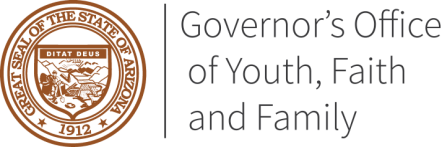 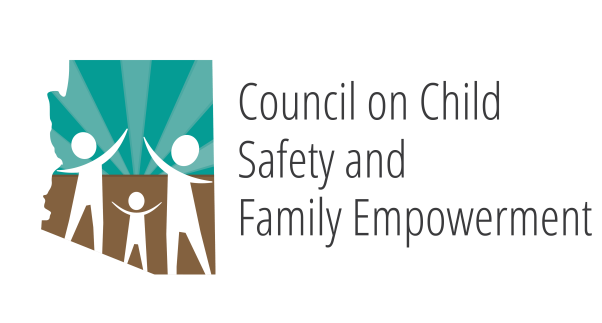 GOVERNOR DUCEY’S OFFICE OF YOUTH, FAITH AND FAMILYCOUNCIL ON CHILD SAFETY AND FAMILY EMPOWERMENTAfrican American Children & Families Subcommittee April 19, 201910:00 AM1700 West Washington Street Suite 230Conference Room BPhoenix, AZ 85007Pursuant to ARS 38-431.02 (A) (2), the Governor’s Council on Child Safety and Family Empowerment can vote to go into Executive Session for the purpose of discussion or considering documents exempt by law from public inspection and/or discussion or consultation for legal advice with its attorney.Pursuant to A.R.S. § 38-431.01 (H), the subcommittee may obtain public comment pertaining to any of the listed agenda items if it so desires. A formal call to the public will take place at the end of the meeting.MEETING AGENDA Agenda ItemCall to Order Roy Dawson, Subcommittee ChairOpening Remarks and WelcomeRoy Dawson, Subcommittee ChairIntroductions Subcommittee MembersApproval of MinutesMarch 15, 2019March 21, 2019 (Focus Group)Roy Dawson, Subcommittee ChairFocus Group Report and DiscussionRoy Dawson, Subcommittee ChairGinger Ward, Director, SWHDSubcommittee MembersFuture  Meeting Dates Roy Dawson, Subcommittee Chair May 17, 2019June 21, 2019Call to the PublicRoy Dawson, Subcommittee ChairAdjournRoy Dawson, Subcommittee Chair